«Масленица в Индейской деревне»Подробнее на сайте Бонус-тур.рфТел. 259-93-89,  259-25-04, 8-965-579-03-89Подробнее на сайте Бонус-тур.рфТел. 259-93-89,   259-25-04, 8-965-579-03-89Масленица  2018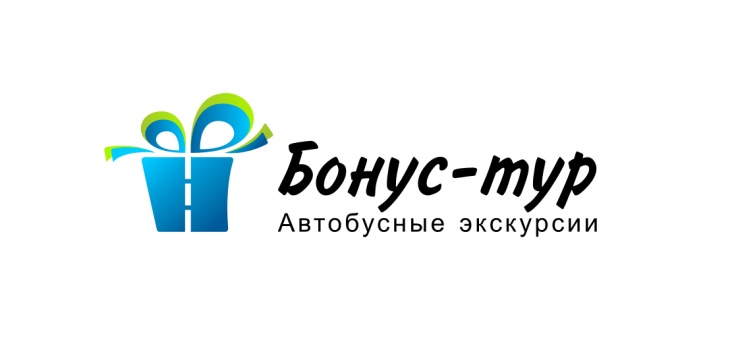 ДЛЯ РУКОВОДИТЕЛЕЙ ГРУПП –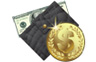 БЕСПЛАТНАЯ ПОЕЗДКА + БОНУС!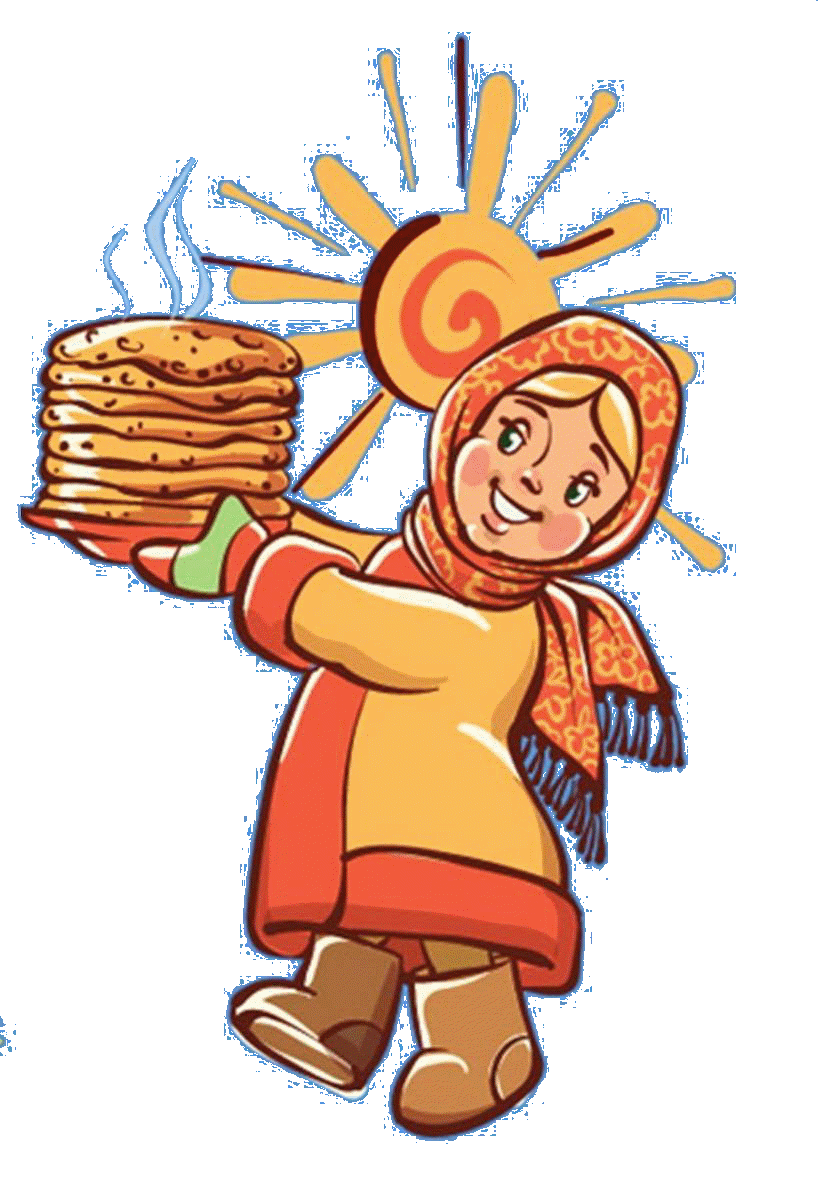 Наш сайт: БОНУС-ТУР.рф           259 93 89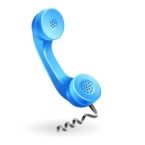  259 25 04     8 965 579 03 89Встречайте Масленицу весело                                 вместе с нами!Масленичная программа в русском-народном колорите Развеселая Козочка-БарыняВнимание! Программа разработана компанией "Бонус-тур". При заказе масленичной программы "Развеселая Козочка-Барыня" в другой туристической компании мы не несем ответственности за качество предоставленных услуг.Компания "Бонус-тур" предоставляет: свой авторский сценарий, яркий качественный разнообразный реквизит, ведущих для программы, костюмы для персонажей, ростовую куклу, организацию чаепития с блинами.Узнайте, как весело, задорно, с РУССКИМ РАЗМАХОМ встречали масленицу на Руси много лет назад! Приглашаем на масленицу в Троицу - вас ждет взятие снежной крепости, бои подушками, бег в мешках, перетягивание каната, масленичные заклички, катание на санях и с гор! Мы встретим Маслену по старому обычаю, проведем "Заигрыш", побываем на "Масленичной ярмарке", где будет "Широкий разгул", "Лакомка", катание с горы и угощение блинами! А в конце праздника-сожжение чучела Масленицы!Подробнее на сайте Бонус-тур.рф  Тел. 259-93-89, 259-25-04, 8-965-579-03-89Масленица в селе Филатово «Хоть себя заложи, а Масленицу проводи!»с 12 по 18 февраля Общая продолжительность поездки: 6 часов, из них на территории с. Филатово (2 часа)Недалеко от п. Ильинский в с. Филатово Вас ждет театрализованная Масленица со скоморохами и персонажами в национальных костюмах. Комический футбол, эстафеты, конкурсы, танцы, перетягивание каната. Возможность нарядиться на Филатовской масленице будет не только у артистов, но и у самих туристов.  
 В стоимость программы входит:1. Транспортное обслуживание2. Познавательно-развлекательная программа масленица в автобусе с конкурсами, викториной и розыгрышем призов3. Масленичная развлекательная программа на свежем воздухе - 50 минутДополнительно оплачивается:Подробнее на сайте Бонус-тур.рф  Тел. 259-93-89,  259-25-04, 8-965-579-03-89Подробнее на сайте Бонус-тур.рфТел. 259-93-89,   259-25-04, 8-965-579-03-89«Масленица с героями мультфильма «Мадагаскар»Легендарные и всеми любимые герои мультфильма Мадагаскар - лев Алекс, зебра Марти,  бегемот Глория, а так же страус Хаба-Хаба приглашают ребят отправиться в увлекательное путешествие по страусовой ферме на масленицу с Зимушкой-Зимой.  Для вас театрализованное поздравление от героев, интересная экскурсия по ферме и забавная игровая программа - масленица! Чаепитие с блинами, приготовленными на страусовых яйцах! В стоимость входит:Транспортное обслуживаниеПознавательно-развлекательная программа по пути следования с розыгрышем куколок-оберегов, викториной и сувенирамиЭкскурсионная программа на территории страус-парка с развлекательными блоками 
Интерактивные игры со страусами. Кормление экзотических птиц  (с собой морковку!)Сжигание чучела соломенной Масленицы    Катание на горке на ледянкахСтоимость:650 руб. чел (от 40 до 47 человек)  + 2 беспл
700 руб. чел (от 30 до 39 человек) + 1 беспл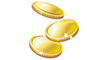 750 руб. чел (от 27 до 29 человек)  + 1 беспл800 руб. чел (от 25 до 26 человек)  + 1 беспл850 руб. чел (от 22 до 24 человек)  + 1 беспл17000 руб. с группы до 18 человек + 1 бесплРазвлекательная программа на ферме:  2 часаОбщая продолжительность с дорогой: .5 часовДополнительно оплачивается: 1.Чаепитие в беседке 50 руб. (2 блина, варенье и чай)2.Покупка сувенировПодробнее на сайте Бонус-тур.рфТел. 259-93-89,  259-25-04, 8-965-579-03-89Масленица  2018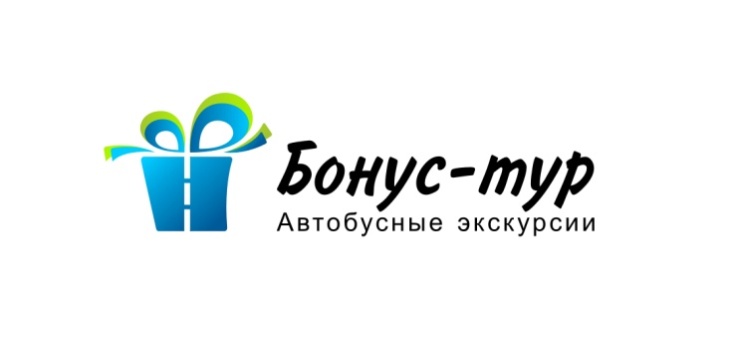 ДЛЯ РУКОВОДИТЕЛЕЙ ГРУПП –БЕСПЛАТНАЯ ПОЕЗДКА + БОНУС!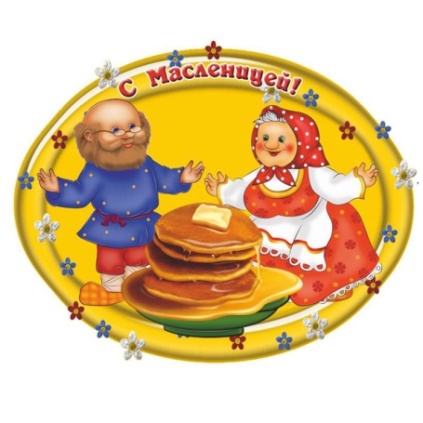 Наш сайт: БОНУС-ТУР.рф 259 93 89    259 25 04     8 965 579 03 89Встречайте Масленицу весело                                 вместе с нами!А напоследок нас ждет дружный хоровод с закличками и СЖИГАНИЕМ ЧУЧЕЛА МАСЛЕНИЦЫ!Интерактивная программа включает в себя массовые игры, а также индивидуальные состязания, песни и хороводы. Каждый день блинной недели не останется без внимания! Но разгульный четверг подарит особое настроение каждому гостю!«Богатырские забавы» - состязания с традиционными народными испытаниямиВ стоимость программы на масленицу входит:1. Музыкальное сопровождение, развлекательная программа, реквизитСжигание чучела Масленицы* (по разрешению администрации)Участники: дети, родители, педагогиПродолжительность программы: 60 минПодробнее на сайте Бонус-тур.рфТел. 259-93-89,   259-25-04,  8-965-579-03-89Масленица выездная со Скоморохами, бабой-Снеговихой и Весной!Поспешай, честной народ! Скоро Масленка придет!
Выездная группа Скоморохов-аниматоров с большим удовольствием приедет к Вам и проведет веселый праздник - масленицу!
Весна Красна к нам всем пришла, тепло принесла. С ней - шуты-скоморохи, ребята не плохи, готовы петь плясать веселиться! ... Но тут как тут Баба Снеговиха, не боится злого лиха, Зиму уважает, Весну не привечает. 9 000 руб. (до 40 человек) работают 3 персонажа11 000 руб. (до 40 человек) работают 4 персонажаА также смотрите на нашем сайте и другие предложения на масленицу:Масленица с Конём Юлием и ЛюбавойМасленица в ПолазнеМасленица старообрядческая в селе СепычМасленица в гостях у Хаски с катанием в упряжкеМасленица в Сергино. Конный клуб СлободаМасленица затейная в имении Строгановых  п. ИльинскийМасленица широкая в Красавинском хуторкеМасленица в селе Хохловка Подробнее на сайте Бонус-тур.рф  Тел. 259-93-89,  259-25-04, 8-965-579-03-89